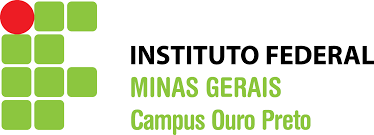 COORDENADORIA DE GESTÃO DA QUALIDADE  CONVITE PARA DEFESA DE MONOGRAFIA DO CURSO DE GESTÃO DA QUALIDADE Trabalho de conclusão de Curso:Curso: Tecnologia em Gestão da QualidadeAluno: Josiele Aparecida de CristoTema: Aplicação da Curva ABC para o Controle de Estoque em uma Empresa de Materiais de Construção, na cidade de Ouro Preto, Minas Gerais.Data/Horário: 15/02/2019 às 17h 30Local: Auditório/Sala 101 - Pavilhão de Tecnologia da QualidadeOrientador: Prof. Dr. André Monteiro Klen   Banca: Prof. Msc. Nélio Aloísio de Moura e Prof. Esp. Arquimedes Martins Góis